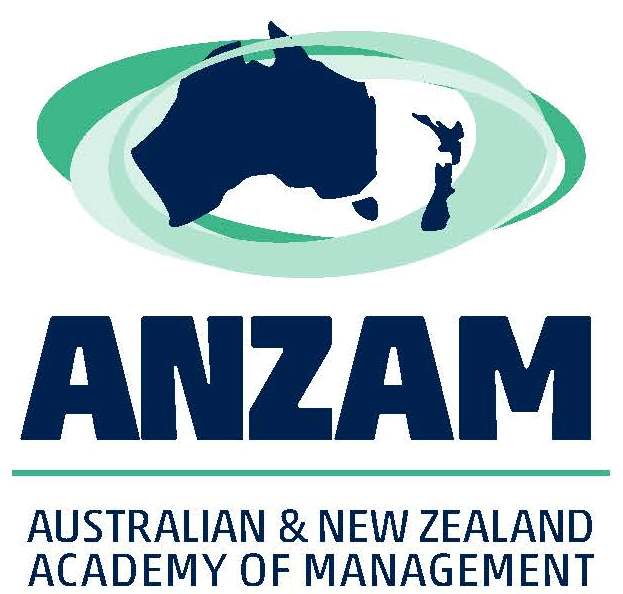 2019 ANZAM Innovative Management Educator of the Year AwardSponsored by ANZAMANZAM is delighted to offer the Innovative Management Educator of the Year Award.  The Award aims to recognise and encourage innovation and excellence in Management teaching, as well as to provide opportunities for sharing good teaching practice.  The winner of this Award will be chosen by a selection panel comprising at least 3 members of the ANZAM Education Committee.The ANZAM Innovative Management Educator of the Year Award consists of a plaque and a free registration to the ANZAM Conference in the year following the award.  The Award is announced and presented at an award ceremony during the ANZAM Conference. In addition, the Award recipient has the opportunity to present a teaching workshop, or similar, at the ANZAM Conference in the following year.  The content of the workshop will be related to the area of expertise of the Award winner, and will be developed in conjunction with the ANZAM Education Committee. To be considered for this Award, applicants must:Be employed to teach undergraduate or postgraduate University management courses. Applications are welcome from all levels of appointment (Associate Lecturer to Professor).  Sessional lecturers are welcome to apply. Be paid-up professional members of ANZAM for at least one (1) year (which may be the year of submission). Have demonstrated excellence and innovation in teaching in management education. Not have applied for the Award in the previous year. Applicants can reapply after a year’s break to accrue more evidence.Submission InstructionsApplications will be accepted from eligible ANZAM members, who are nominated by at least two academic colleagues of the applicant.  Each application should include the following documentation, completed in Times New Roman 12 point, in 1.5 line spacing:Completed application form (see below);Each nominator’s recommendation should include an assessment of the applicant’s teaching and reason for the nomination (1 page maximum each;Applicant’s response to the Award criteria (see below) (4 pages maximum);Applicant’s CV including current position, educational qualifications, career history, teaching experience, learning and pedagogical publications (4 pages maximum);A ‘biography’ of no more than 50 words;Summary of teaching evaluations (2 pages maximum);Samples of teaching materials (e.g. subject or course outlines, contributions to curriculum or programme design, videos/clips, assignments, course hand-outs, study guides - 10 pages maximum, or up to 15 minutes viewing/listening if video, CD or audio tape format).Applications must be submitted to the ANZAM Academy Office at anzam@anzam.org  no later than 5.00pm, Friday 6 September 2019.  In fairness to other applicants, we regret late, incomplete, oversize, or incorrect applications will not be accepted.Selection CriteriaThe applicant is required to select one (or two maximum) from the selection criteria below and provide a response which explains their excellence in relation to those selected criteria. The selection criteria for this Award include:Innovative teaching – evidence of innovative practice in teaching and learningFacilitating learning – evidence of innovative teaching and learning approaches that actively engage students Research/Teaching Nexus – evidence of building innovative connections across the research and teaching nexusThe application will be evaluated based on the evidence provided in relation to the selected criteria.  The evidence may include:Third party feedback – evidence of effective innovative teaching provided by students and colleagues such as teaching evaluations; Dissemination of pedagogical perspectives – evidence of documentation, publication and dissemination of your innovative pedagogical practices and perspectives;Samples of teaching materials which demonstrate or indicate innovative teaching/ learning/practice e.g. subject or course outlines, contributions to curriculum or programme design, assignments, course hand-outs, study guides. The selection panel reserves the right not to confer an award if the quality of the application/s is not deemed sufficiently high.The winner will be announced at the ANZAM Conference in Cairns, 3-6 December 2019APPLICATION FORMCHECKLIST FOR APPLICANTPlease ensure that you have complied with the Rules of Entry in relation to this award – ensure that the attachments are correctly and sequentially collated, and the Appendices supporting your application are clearly labelled numerically.Your nomination form, completed and duly signedBoth nominator’s recommendationsStatement against selection criteriaYour curriculum vitaeYour ‘biography’Selected teaching materialsResults of students’ surveysSelected teaching materialsFor further information, contact Dr Marilyn Clarke:marilyn.clarke@adelaide.edu.au  (Chair, ANZAM Education Committee) or visit http://www.anzam.org/about/awards/excellence/Applicant: (Full Name)Applicant: (Full Name)Applicant: (Full Name)Signature:Signature:Date:Institution:  (include name of department/school as well as university where nominee is teaching)Institution:  (include name of department/school as well as university where nominee is teaching)Institution:  (include name of department/school as well as university where nominee is teaching)Address:Address:Address:Phone:Email:Email:Principle Nominator: (Full Name)Principle Nominator: (Full Name)Principle Nominator: (Full Name)Signature:Signature:Date:Second Nominator: (Full Name)Second Nominator: (Full Name)Second Nominator: (Full Name)Signature:Signature:Date: